Mini stage vacances scolaires du FCMTL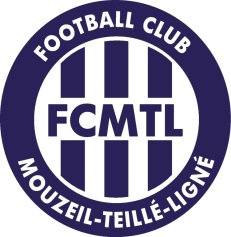 Le FCMTL propose durant les vacances scolaires du mois d’Avril un stage à destination des jeunes footballeurs âgés de 10 à 15 ans. Ce stage donne aux enfants l’occasion de découvrir, de s’initier ou de se perfectionner grâce à la richesse du programme pédagogique offert à chacun et adapté au niveau des stagiaires.L’encadrement de ce stage sera assuré par notre éducateur, à savoir Guillaume JAMET diplômé du BPJEPS APT (Brevet professionnel de la jeunesse, de l’éducation populaire et du sport. Option : Activité Physique pour Tous) + formation Prévention et Secours Civiques (PSC 1).C’est aussi un moment de détente et de divertissement, et où nous proposons une pléiade d’activités qui permettront aux stagiaires de passer des moments agréable :Futsal  FootballSortie VTT…Jeux en salle par groupe.Jeux ludique en extérieurLe stage du FCMTL, c’est donc du FOOT et d’autres activités pendant les VACANCES SCOLAIRES.Vous trouverez ci-dessous, toutes les informations concernant le stage du FCMTL.Vous avez la possibilité de télécharger la fiche de renseignement ainsi que le formulaire en format PDF sur notre site internet (http://www.fcmtl.net/)Pour toute info complémentaire : Guillaume_jamet@outlook.comINFORMATIONL’encadrement :Guillaume JAMET, éducateur diplômé du FCMTL à la responsabilité du groupe, mais sera suppléer par Soufyane HACHLAF & Alan RAITIERE, ce qui permet d’accueillir au maximum 30 enfants.Les conditions d’inscription :Admission :Joueur ou joueuse né(e) entre 2006 et 2001 inclus, licencié(e) à la Fédération Française de Football.Inscription :Remplir le bulletin d’inscription.Remplir la fiche médicale (Sauf pour les enfants déjà licencié au club du FCMTL)Joindre un chèque du montant total du stage, celui-ci étant encaissé qu’au début du stage, règlement à l’ordre du FCMTL.Tout départ anticipé ou volontaire ne donnera lieu à aucun remboursement./!\ Les documents d’inscription sont à envoyer par courrier à l’adresse suivante : 48 rue de la cour 44522 Pouillé-les-côteaux ou à remettre à Guillaume JAMET en format papier.RENSEIGNEMENTLe stage :Les mini-stages débutent chaque matin avec un accueil à partir de 9H30, au terrain de foot de Ligné. Le stage se déroule toute la journée (Prévoir pique-nique + goûter)Chaque stagiaire est libéré le soir à partir de 17H00. / ! \ Le mercredi 06 aura lieu la sortie VTT… Prévoir un VTT + gilet jaune + casque !Le site du stage : Terrain de foot (Ligné) Date et prix du stage :Le tarif comprend : encadrement, animation, assurance, matériel.Stage : du Lundi 04 au Jeudi 07 Avril 2016 – Prix : 49€  (59€ pour joueurs non licenciés au FCMTL)Tarif 2 jours (minimum) : 35€Vêtement et équipement :Chaque stagiaire devra se munir de son propre équipement, à savoir :1 - 2 tee-shirts de sport + short + sweat…1 - 2 paires de chaussette de foot + 1 paire de protège-tibias (obligatoire)1 paire de basket + chaussure de footUne tenue de rechange (Survêtement ou autres…)Affaire de douche.Pique-nique + gouter.BULLETIN D’INSCRIPTIONNOM_______________________PRENOM____________________ DATE DE NAISSANCE____/____/____ADRESSE___________________________________________________CODE POSTAL________________VILLE___________________________ADRESSE MAIL______________________MOBILE/FIXE______________________________LICENCIE au club_______________________________Je souhaite participer au mini-stage :DU __________________ AU __________________ 2016Je peux assurer le transport lors de la sortie….: OUI          NONA REMPLIR PAR LES PARENTSJe soussigné(e) (père, mère ou tuteur) M……………………………………………….. Autorise mon fils (ma fille) à participer à toutes les activités organisées par le FCMTL. En outre, j’autorise la direction à prendre toutes les mesures d’urgences en cas d’accident, ou d’infection aigue, nécessitant une hospitalisation ou une intervention chirurgicale, et m’engage à rembourser les frais médicaux éventuellement engagés par le FCMTL.REGIME SOCIAL …………………………………………………………………………………N°IMMATRICULATION SOCIALE………………………………………………………………NOM ET ADRESSE DE MUTUELLE…………………………………………………………J’autorise le FCMTL à utiliser les vidéos et photos prises lors du stage sur tous les supports éventuels (plaquettes publicitaires, internet…) et ce à titre gracieux, sans aucune compensation. J’autorise le FCMTL à suspendre les activités sportives de mon enfant si le comportement de celui-ci est jugé intolérable par le responsable des stages, pour le bon déroulement du stage. Le renvoi disciplinaire du stage ne pourra donner lieu à un remboursement.Mention manuscrite « Lu et Approuvé » Date et signature des parents ou tuteurs.ATTENTION !Le nombre de places est limité.